ARC Young Person’s Public Advisory Network Registration FormWelcome. 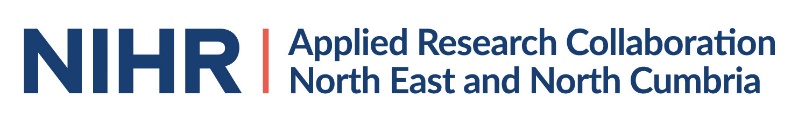 Thank you for registering as an ARC NENC Public Advisor. We have a central team in place to support our Public Advisors including training and development opportunities. Whilst you're involved in your main ARC NENC work, you will also be invited to the regular Young Public Advisory Network.Personal Information. Title _______________First Name_________________    Second Name____________________Address________________________________________________________________________________________________________________________________________________________________________________________________Postcode______________Mobile Number____________________ Any Other Contact Number __________________Email Address _______________________________________________________________Date of Birth_________________Do you have any special access requirements when we meet with you? (e.g. Wheelchair accessible etc.) ___________________________________________________________________________Do you have any special information requirements when we communicate/ work with you? (e.g. other languages (including BSL), disability, Braille, hearing loop etc.) ___________________________________________________________________________Emergency ContactParent/Guardian Name _________________________________________Parent/Guardian Contact Number _______________________________________2nd Emergency Contact Name ___________________________________________ Relationship: ____________________________________2nd Emergency Contact Number ______________________________________________Relationship: ___________________________________________ARC NENC InformationHow did you find out about ARC NENC? ______________________________________________________________________________________________________________________________________________________Would you like to be kept up to date with information about the ARC NENC and other opportunities by receiving our newsletter and emails? (You can opt out of this at any time) Yes           No Travel Arrangements. How will you be travelling to meetings with us? (Please Tick)         I will be travelling to and from meetings on my own.          My parent/carer will be bringing me to meetings and picking me up at the end         Someone else will be bringing me to meetings and picking me up at the end.          Who will this be? __________________________________________________	In future meetings I would like you to arrange transport for me to and from the meetings.Yes           No Print Name __________________________ Signature _____________________________      Date________________________Parent/Carer Name______________________________Parent/ Carer Signature* _______________________________ Date____________________*If under 16 you will need a parent/carer consentPlease return the completed form to NIHR ARC NENC, St Nicholas Hospital, Jubilee Road, Gosforth, NE3 3XT    Or email to: ARCNENC@cntw.nhs.ukTHIS SECTION IS TO BE COMPLETED BY A MEMBER OF THE ARC NENC TEAM. ARC Unique ID_______________________Which Part of the ARC NENC is the Public Advisor currently involved with? Please state the project and theme.  ___________________________________________________________________________________________________________________________________________________________________________________________________________________________________________Role: _____________________________________________________________________________Name of Opportunity/ Project: ________________________________________________________End Date (if applicable) ______________________________________________________________Induction carried out? _______________________________________________________________Contact details of the ARCNENC contact: _____________________________________________________________________________________________________________________________